Очень  важно в данном возрасте развивать активный и пассивный словарь ребенка. Вот несколько рекомендаций по накоплению и расширению словаря:                                                      "Когда вы гуляете с ребенком, старайтесь не только наблюдать за объектами, и называть их, но и способствуйте различению предметов по их внешнему виду" (это дуб, а это береза)                                                       "Старайтесь не только называть, но и обозначать составные части разных предметов малышу, возможность сравнивать предметы, сопоставить их по величине, по форме, по цвету (например крыши бывают красные и серые, стены высокие и низкие, окна маленькие и большие) "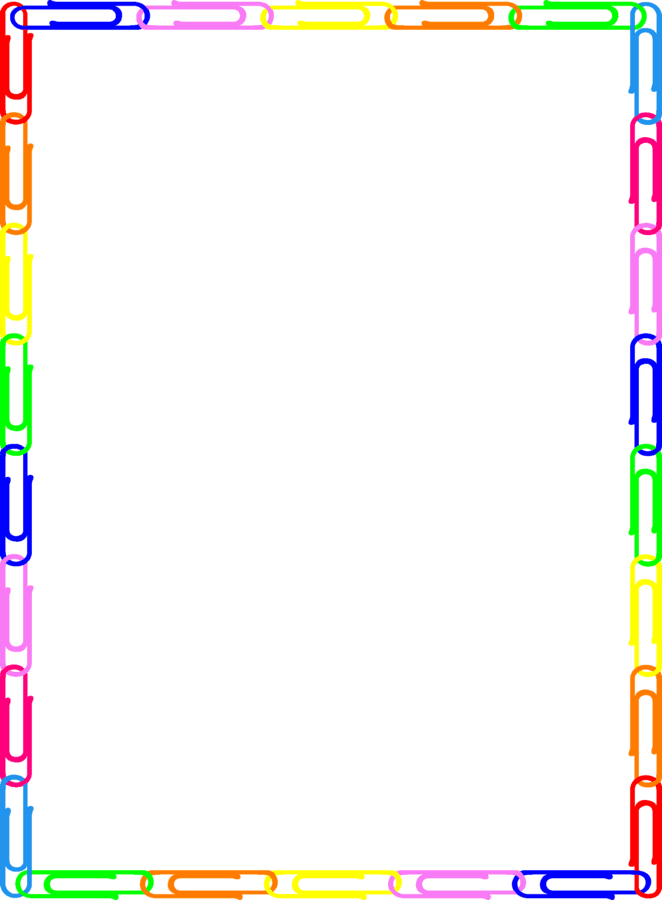 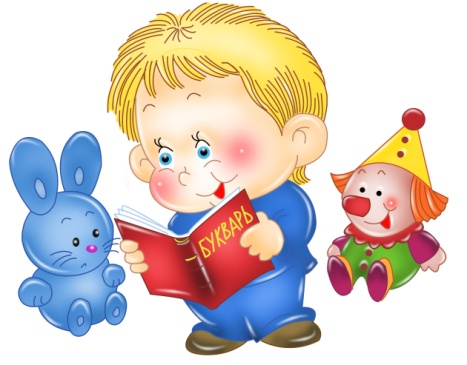 "Попробуйте комментировать все то, что делает малыш""Если вы играете с ребенком, старайтесь привлекать его к активным действиям и вместе их проговаривать"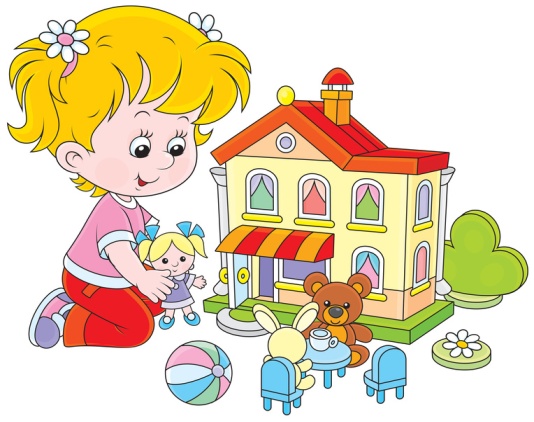 "Малыши очень любят игры, с поиском спрятанной игрушки и т.п. Задача не в том, чтобы найти, но и сказать что где было. Вообще очень полезно интересоваться тем, кто что делает""Старайтесь как  можно чаще употреблять одно и тоже слово в разных контекстах"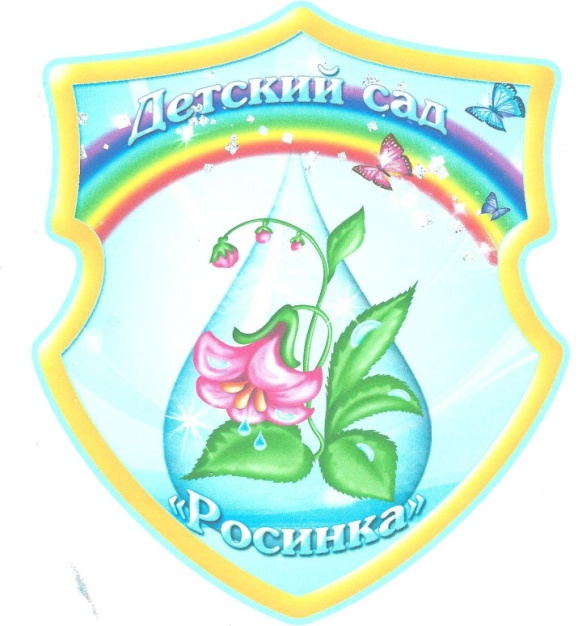 Особенности развития речи детей раннего возрастаучитель-логопед: Зайцева С.И.   На этапе становления речи для ребенка очень важен хороший эмоциональный контакт с окружающими его взрослыми. Ежедневный многочасовой просмотр телепередач и задержка развития речи тесно взаимосвязаны между собой. У детей наблюдаются проблемы с концентрацией внимания, задержка в развития речи. Их словарный запас очень скуден. На первый взгляд эти данные кажутся  парадоксальным -                            ведь дети постоянно слышат человеческую речь с экрана телевизора.                                                 Тем не менее, детский мозг устроен так, что ребенок не может обучаться с помощью технических устройств.                                        Для полноценного развития малыша необходимо живое общение, когда задействуются не только органы слуха, но и чувства и мысли малыша.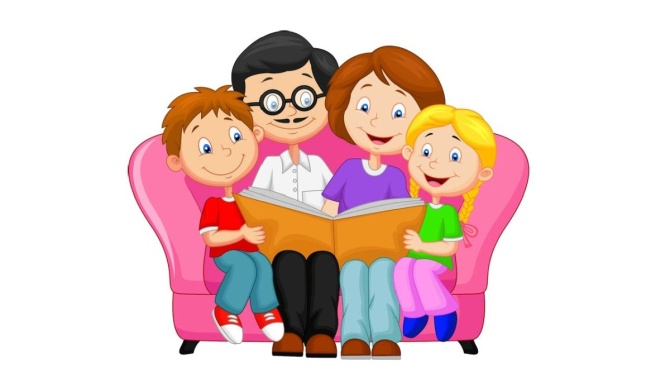 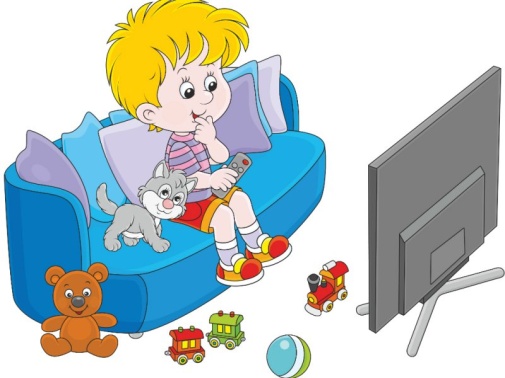 Ученые считают, что телевидение отрицательно влияет на развитие речи ребенка в первую очередь потому, что родители отвлечены от общения со своими детьми. Чем дольше в доме работает телевизор, тем меньше внимания мама и папа уделяют ребенку. В результате дети испытывают недостаток общения в раннем возрасте, когда оно просто необходимо для развития всех психических процессов, в первую очередь речи.                                                  Развитие речи в этот период зависит от внимания и усилий родителей.  В этом возрасте у детей велика склонность к подражанию - это благоприятный                                    фактор для развития речи.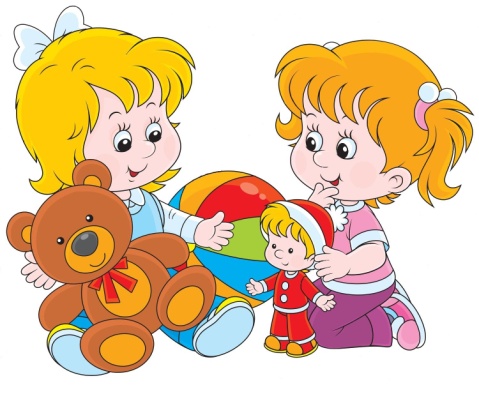 Заметно увеличивается словарный запас. Ребенок использует в общении почти все части речи, понимает значение простых   предлогов и формы множественного                        числа, овладевает элементарными  грамматическими навыками родного                 языка.                                                                         Дыхательный и артикуляционный                                аппарат только развивается. К трем годам остаются некоторые несовершенства в                           произношении звуков, многосложных                         слов, слов со стечением согласных                  звуков,                                                                               отчего речь детей недостаточно чистая и внятная. Дети раннего возраста                             не всегда умеют правильно пользоваться своим голосовым аппаратом.                                Например отвечать громко на вопросы взрослого или говорить тихо, когда этого требует ситуация